ГАПОУ ЧР СПО « Канашский педагогический колледж»Министерства образования  молодежной политики Чувашской РеспубликиИнтеллектуальная игра « Самый умный»                                                                                                   Выполнили:                                                                                                                     студентки 301 группы                                                                                                            Григорьева Л.А.                                                                                                      Зайцева О.Л.                                                                                                     Проверила:                                                                                                           Козлович В.Н.Канаш  2015 г.           Интеллектуальная игра "Самый умный"Цель игры: Развивать познавательный интерес к различным разделам науки, выявить самого эрудированного ученика, прививать интерес к изучению научно-познавательной литературы, поддерживать эмоциональный настрой и положительную мотивацию к обучению.Оборудование: компьютер, экран, песочные часы на 1минуту и на 10 секунд.Положение об игре: Игра проводится среди учеников 7-х классов. Участвуют 12 школьников. Заявки на игру принимаются за 3 недели до игры. Игра проводится в три тура.I раунд: участвуют все 12 игроков, каждому игроку задается по 18 вопросов из разных областей знаний. Предлагается выбрать правильный ответ из четырех возможных. Дается 1 балл за правильный ответ.II раунд – полуфинал: Участвуют 6 игроков, набравшие наибольшее количество баллов в I раунде. Предлагается на выбор вопросы по 12 категориям: география, история, животные, сказки, математика, литература, человек, языкознание, музыка, ученые, искусство, растения.III раунд – финал: участвуют три игрока, набравшие наибольшее количество баллов во II раунде. Участники должны назвать свою специальную тему, вопросы по которой ему будут задаваться в случае выхода в финал. Ответ на “свой” вопрос оценивается 2 баллами, на вопрос соперника – 3 баллами, на общий вопрос – 1 баллом.Порядок ответа на вопросы в I раунде решает жеребьевка, а во II и III раундах – игра “Дешифровальщик”.Побеждает игрок, набравший наибольшее количество баллов в финале. Ему вручается приз как “Самому умному”.ХОД ИГРЫI раунд:Вопрос №1: Кто написал поэму “ Руслан и Людмила”?1. М.Ю. Лермонтов 2. А.С. Пушкин 3. Л.Н. Толстой 4. Н.В. ГогольВопрос №2: Кто из художников написал картину “Богатыри”?1. И. Репин 2. В. Серов 3. В. Васнецов 4. Н. РерихВопрос №3: Как называется отрезок, соединяющий вершину треугольника с серединой противоположной стороны?1. Средняя линия 2. Биссектриса 3. Высота 4. МедианаВопрос №4: Как называется наука о Земле и о живущем на ней человеке?1. География 2. Геометрия 3. Геология 4. БиологияВопрос №5: Какое действие обозначает черта дроби?1. Сложение 2. Вычитание 3. Умножение 4. ДелениеВопрос №6: Раздел науки о языке, в котором изучаются правила написания слов, называется:1. Фразеология 2. Лексика 3. Орфография 4. ФонетикаВопрос №7: Музыкальный термин “Аллегро” обозначает:1. Медленно 2. Быстро 3. Умеренно 4. ЗамедляяВопрос №8: Кто автор серии книг о Незнайке?1. С. Маршак 2. Н. Носов 3. К. Чуковский 4. Р. КиплингВопрос №9: Как в математике называется верное равенство двух отношений?1. Уравнение 2. Выражение 3. Пропорция 4. ТождествоВопрос №10: Наука, изучающая царство растений, называется:1. Ботаника 2. Зоология 3. Анатомия 4. ХимияВопрос №11: В каком году произошли события, положившие начало празднику Народного единства, который отмечают 4 ноября?1. В 1917 2. В 1812 3. В 1945 4. В 1612Вопрос №12: Как в математике называется зависимость одной переменной от другой?1. Пропорция 2. Индукция 3. Уравнение 4. ФункцияВопрос №13: Каких органов у человека два?1. Сердце 2. Почка 3. Желудок 4. ПеченьВопрос №14: Какая планета Солнечной системы самая большая?1. Земля 2. Юпитер 3. Венера 4. ПлутонВопрос №15: Геометрическая фигура, состоящая из точки и двух лучей, исходящих из нее, называется:1. Луч 2. Треугольник 3. Угол 4. ОтрезокВопрос №16: Композитор, написавший музыку Государственного гимна Российской Федерации:1. А. Александров 2. А. Пахмутова 3. М. Блантер 4. В. Соловьев-СедойВопрос №17: Сколько игроков в составе футбольной команды?1. Пять 2. Десять 3. Одиннадцать 4. ДвенадцатьВопрос №18: Как называется геометрическая фигура, состоящая из множества точек, расположенных на заданном расстоянии от заданной точки?1. Прямая 2. Окружность 3. Треугольник 4. КвадратШесть игроков, набравшие наибольшее количество баллов, выходят в полуфинал.Дополнительные вопросыПОЛУФИНАЛ. Игра “Дешифровщик” (выясняет порядок ответов на вопросы.)Зашифровано слово, состоящее из 6 букв: вид искусства:Рисунок 1КАТЕГОРИИ:В течение 1 минуты участники отвечают на вопросы из выбранной ими категории. Правильный ответ – 1 баллВопросы:География:- Самое большое в мире государство. - Российская Федерация- Очертания какой страны на карте напоминает сапог? - Италия- Самое маленькое город-государство - Ватикан- Уменьшенное изображение земной поверхности на бумаге - Карта- Воображаемая линия на поверхности Земли, проведенная на одинаковом расстоянии от полюсов - Экватор- Самый высокий вулкан в России - Эльбрус- Как называют неровности поверхности Земли - Рельеф- Какая гора по верованиям древних греков служила местом проживания эллинских богов? -Олимп- Высочайшая точка мира - Гора Эверест- Столица Франции - Париж- Как называются ровные пространства суши? - Равнины- Как называется пролив в северном полушарии, по которому проходит граница между Северным Ледовитым и Тихим океанами? - Беренгов- Желтое море находится в Тихом или Атлантическом океане? - В Тихом- Часть суши, омываемая со всех сторон водой - Остров- Город, в котором выпускают легковые автомобили марки “Жигули” - Тольятти- Самая длинная река земного шара - Нил- Место впадение реки в другую реку - УстьеИстория:- Как называется славянская азбука, созданная Кириллом и Мефодием в IX веке? - Кириллица- Главный бог инков - Солнце- Где жило племя Майя - полуостров Юкатан в Центральной Америке- Основатель Римской Империи - Август- В какой стране произошло восстание под руководством ремесленника Уота Тайлера? - Англия- Кто искоренял еретиков в Испании в ХV веке? - Инквизиция- Главный организатор и руководитель гуситских войск в Чехии - Ян Жижка- Как переводится с латынского языка слово “лекция” - Чтение- Картины или узоры из кусков цветного стекла, скрепленные свинцовыми ободками - Витражи- В каком веке возникла культура Возрождения? - В середине XIV века в Италии- Как переводится слово “рыцарь” - Всадник- В каком году произошла христианизация Руси? - В 988 году- Как в Священном писании называют святых людей, которые поучают народ и пророчествуют о грядущем приходе Спасителя Мира - Пророки- Народ, который обитал на берегу Черного моря в VI веке до нашей эры - Скифы- Кто из французских правителей сам себя провозгласил императором - Наполеон Бонапарт- Сколько лет продолжалась первая мировая война - 4 года (1914 1918)- Сколько государств участвовало во Второй мировой войне? - 61 государствоЖивотные:- Какое вымершее животное считают прародителем слона? - Мамонт- Самые многочисленные членистоногие нашей планеты - Насекомые- Сколько ног у насекомых? - Шесть- Орган дыхания у рыб - Жабры- Самая крупная из современных рыб - Китовая акула- Какое морское животное при выдохе образует водяной фонтан? - Кит- Как размножаются земноводные? - Откладывают икринки- Орган дыхания у земноводных - Легкие- Крупнейший американский удав - Анаконда- Ящерица, умеющая менять свою окраску в зависимости от фона окружающей среды - Хамелеон- Змея, “носящая” капюшон - Кобра- Самая маленькая птичка - Колибри- Среда обитания дельфинов - Водная- Сумчатый медвежонок – символ Австралии - Коала- Животные, которые видят не глазами, а ушами - Летучие мыши- Страна обитания броненосца - Америка- У кого зубы растут всю жизнь? - У грызунов- Животные, строящие плотины - бобрыСказки:- В какой сказке Пушкина девушка превращалась в лебедь? - “Сказка о царе Салтане”- Сколько братьев было у Мальчика-с-пальчика? - Шесть- Кем стал сын мельника в сказке “Кот в сапогах”? - Маркизом де Карабасом- Автор сборника “Сказки матери Гусыни” - Шарль Перро- Сколько лет проспала Спящая красавица? - 300 лет- Американский режиссер, снявший полнометражный мультфильм “Белоснежка и семь гномов” - Уолт Дисней- Как называлась группа, в которой пели кот, пес, осёл и петух? - “Бременские музыканты”- Кто автор сказки “Конек-горбунек”? - Петр Ершов- На губе какого сказочного животного мужики пашут? - Чудо-юдо рыба-кит- Кто придумал слово лилипут? - Английский писатель Джонатан Свифт- Профессия Гулливера - Корабельный врач- Крошечная девочка, выросшая из ячменного зернышка - ДюймовочкаМатематика:- Вид треугольника, у которого один угол больше 90 градусов - Тупоугольный- Как называются числа, делящиеся без остатка на 2 ? - Четные- Как называется смешанное число, у которого дробная часть равна нулю? - Правильная дробь- Число, которое делится без остатка на данное число - Кратное- Какой латынской буквой принято обозначать периметр фигуры? - Р (пэ)- Сколько арабских цифр существует? - 10- Сколько цифр в разряде десятков миллионов? - Семь- Как называется отрезок, соединяющий середины двух сторон треугольника? - Средняя линия- Название стороны треугольника, лежащей против прямого угла - Гипотенуза- Назвать наименьшее четное натуральное число - Два- Как называются не пересекающиеся прямые на плоскости? - Параллельные- Равенство, верное при любых значениях переменных - Тождество- При каком действии со степенями показатели складываются? - При умножении- Автор известной теоремы о соотношении между сторонами прямоугольного треугольника - Пифагор- Чему равно число  (пи)? - Приближенно равно 3,14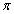 - Как называется третья степень числа? - Куб числа- Сколько равных сторон у равнобедренного треугольника? - ДвеЛитература:- Имя царя в “Сказке о золотом петушке” Пушкина - Дадон- Автор романа “Дон Кихот” - Сервантес- Кличка коня Дон Кихота - Росинант- Об этом царе Итаки писал Гомер - Одиссей- Сколько лет провел на необитаемом острове Робинзон Крузо? - 20 лет- “Один за всех и все за одного” – такой боевой клич был… - У мушкетеров Дюма- Кто из литературных героев летал на пушечном ядре? - Барон Мюнхаузен- Какой знаменитый сыщик жил в квартире на Бейкер-стрит? - Шерлок Холмс- Автор “Приключений Тома Сойера” - Марк Твен- Как звали тигра из книги Киплинга о Маугли? - Шер-Хан- Кто отправил девочку Алису в Страну Чудес (автор)? - Льюис Кэромл- Мальчик с крылышками, живущий на острове “Где то там” - Питер Пэн- Кого из русских писателей-классиков звали Львом? - Толстого- Кто написал сказку “Золотой ключик или приключения Буратино”? - А.Н.Толстой- Фамилия дяди Степы - Степанов- На какой улице жил человек рассеянной? - БассейнойЧеловек:- Сколько всего пальцев у человека? - 20 пальцев- Орган зрения - Глаз- Какая раковина есть у человека? - Ушная- Как называются переносные дома у кочевников-азиатов? - Юрта- В переводе с латыни слово “куртка” обозначает… - Короткая- Строгая высокая шляпа с геометрическим названием - Цилиндр- Составляющие скелета человека - Кости- Какой газ вдыхает человек? - Кислород- В странах Азии длинная полоска ткани, намотанная поверх тюбетейки - Чалма- Из чего делают хлопчатобумажную ткань? - Из хлопчатника- Украшения, вдеваемые в проделанные дырочки в ушной мочке - Серьги- Заболевание – искривление позвоночника - Сколиоз- Мышца, работающая при сгибании руки - Бицепс- Самая важная жидкость человеческого организма - Кровь- Из чего пекут хлеб? - Из муки- Правила, которые нужно соблюдать, чтобы сохранить здоровье - Гигиена- Где находится орган вкуса у людей? - На языке- Наука, изучающая закономерности наследственности? - ГенетикаЯзыкознание:- Слова с одним и тем же корнем - Однокоренные- Грамматическая основа предложения - Подлежащее и сказуемое (главные члены)- Второстепенный член предложения, который отвечает на вопросы косвенных падежей - Дополнение- Раздел науки о языке, изучающий словосочетания и предложения - Синтаксис- Сколько гласных звуков насчитывается в русском языке? - Шесть- Седьмая буква русского алфавита - Ё- Слова одной и той же части речи, одинаковые по звучанию и написанию, но разные по лексическому значению -Омонимы- Корень с слове талантливый - Талант- Какая часть речи имеет временную категорию? - Глагол- Кокой частью речи является слово “Дичь”? - Существительное- Сколько букв “а” в слове “Спартакиада”? - 4 буквы- Автор учебного пособия для 7 класса по русскому языку - М.Т. Баранов- Род слова “Кофе” - Мужской- Сколько суффиксов в слове “баскетболистка”? - Два- Наука, изучающая истинное древнее значение и происхождение слов - Этимология- Как правильно написать “ветренный день” или “ветреный день”? - Ветреный- Сколько корней в слове “хлеборезка”? - Два – хлеб- и –рез-- Часть речи, обозначающая признак действия - Наречие- Слово (не)доумевая пишется слитно или раздельно? - СлитноМузыка:- Знаки, с помощью которых записывается мелодия - Ноты- Сколько групп инструментов включает симфонический оркестр? - Три- Последовательные по высоте звуки - Гамма- Сколько музыкальных ключей существует? - Два: скрипичный и басовый- К каким инструментам относится скрипка? - Смычковые- Где родился Иоганн Себастьян Бах? - В Германии (г.Эйзенах)- Кого называют “Королем вальса”? - Штрауса- Сколько линий в нотном стане? - Пять- Что должна “высекать из людских сердец музыка” по словам Бетховена? - Огонь- Во сколько лет написал свое первое музыкальное сочинение Шопен? - В 7 лет- Какая нота стоит между нотами “ми” и “соль”? - Фа- Основатель русской традиции в музыке - Глинка- Величайший тенор в мире - Энрико Карузо- Один из жанров вокальной миниатюры, чаще всего исполняемый - Песня- Какой характер музыки обозначается “дольче”? - Нежно- Группа из четырех исполнителей - Квартет- Как переводится с греческого слово “мелодия”? - Пение, песнь- Знак понижения звука - Бемоль- Единица ритма - Доля- Знак, указывающий на то, что надо петь громко - Форте- Как переводится с латинского слово “нота”? - Знак- Какая нота пишется между первой и второй строками нотного стана? - ФаУченые:- Выдающийся древнегреческий ученый из города Сиракузы - Архимед- Философ, живший в бочке - Диоген- Великий итальянский ученый-астроном, воскликнувший перед смертью: “А все-таки она вертится!” - Галилео Галилей- Кто создал клятву, которую приносят врачи всех поколений? - Гиппократ- Ученый, доказывающий происхождение человека от обезьяны - Дарвин- Какой материк открыл Колумб? - Америка- В какой стране родился Николай Коперник? - Польша- Русский математик, создавший неэвклидову геометрию - Лобачевский- Ученый, создавший периодическую систему химических элементов - Д. Менделеев- Создатель азбуки, с помощью которой работает телеграф - Морзе- Кому вручаются Нобелевские премии? - Ученым, общественным деятелям, писателям- Наука, основоположником которой считают Ньютона? - Физика- В какой области науки работал Иван Петрович Павлов? - Физиология (биология)- Чье имя носит единица температуры, применяемая в России? - Цельсия- Наука, изучающая землетрясения - Сейсмология- Изобретение американского инженера П. Спансера, широко применяемое на кухне - Микроволновая печь- О каком треугольнике идет речь в известной теореме Пифагора? - О прямоугольном- Наша знаменитая землячка, выдающийся математик - Софья Ковалевская- Ученый-математик, разработавший метод координат - ДекартИскусство:- Человек, играющий на каком-то музыкальном инструменте - Музыкант- Картина, на которой изображены предметы обихода, элементы неживой природы, фрукты -Натюрморт- Гравюра на камне - литография- Как переводится с греческого слово графика? - Пишу, рисую- Как называются краски, разводимые водой? - Акварель, гуашь- Как называют художника, писавшего море? - Маринист- Художник, написавший картину “Грачи прилетели” - Саврасов- Изображение окружающей природы на полотне - Пейзаж- В какой стране стоит статуя Свободы - Америка- Человек, изучающий искусство - Искусствовед- Здание, предназначенное для проведения спектаклей, постановок - Театр- Картина с изображением образа какого-то человека - Портрет- Зал, где выставлены картины для просмотра - Выставка- Вид искусства, изучающий мелодии, звуки - Музыка- Результат работы скульптора - Скульптура- Здание, в котором собраны редкие и замечательные предметы по какой-нибудь отрасли науки и искусства -Музей- Изваяние образа человека из металла, глины, камня или дерева - Статуя- Человек, играющий роль на сцене - АктерРастения:- Как называется соцветие ландыша? - Кисть- Зеленое вещество, содержащееся в листьях растений - Хлорофилл- Газ, выделяемый растениями - Кислород- Источник энергии для растений - Солнце- Способ размножения бактерий - Деление пополам- К какому царству относятся дрожжи? - Грибы- Тело морских водорослей - Слоевище- Какого цвета цветок папоротника? - Папоротники не цветут- Лес, в котором преобладают хвойные деревья: ели, сосны, пихты - Тайга- Родина сои - Китай- Наука о растениях - Ботаника- Листья голосеменных растений, превратившиеся в иглы - Хвоя- Родина риса - Индия- Растение, из которого делают манную крупу - Пшеница- Осевая часть побега, состоящая из узлов и междоузлий - Стебель- Сколько лепестков у цветка семейства крестоцветных? - Четыре- К какому семейству относится чеснок? - Луковичных- Участок земли, где растут цветы и декоративные растения - Клумба- Соцветия у злаков - КолосокФИНАЛ: Игра “Дешифровщик” (выясняет порядок ответов на вопросы.)Зашифровано слово, состоящее из 6 букв: Самый большой полуостров в России.473941Ответ: музыка.613496Ответ: Таймыр